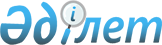 Аудандық мәслихаттың кейбір шешімдерінің күштері жойылған деп тану туралыМаңғыстау облысы Қарақия аудандық мәслихатының 2014 жылғы 15 желтоқсандағы № 24/245 шешімі      РҚАО-ның ескертпесі.

      Құжаттың мәтінінде түпнұсқаның пунктуациясы мен орфографиясы сақталған.

      Қазақстан Республикасының 2001 жылғы 23 қаңтардағы № 148-II "Қазақстан Республикасындағы жергілікті мемлекеттік басқару және өзін-өзі басқару туралы" заңының 7 бабының 5 тармағына сәйкес аудандық мәслихат ШЕШІМ ҚАБЫЛДАДАЫ:

      Қосымшаға сәйкес аудандық мәслихаттың кейбір шешімдерінің күштері жойылған деп танылсын.

      Осы шешім қол қойылған күнінен бастап қолданысқа енгізіледі.

 Аудандық мәслихаттың күштері жойылған деп танылған  шешімдерінің тізбесі
					© 2012. Қазақстан Республикасы Әділет министрлігінің «Қазақстан Республикасының Заңнама және құқықтық ақпарат институты» ШЖҚ РМК
				
      Сессия төрағасы

Н.Челеева

      Аудандық мәслихат хатшысының

      өкілеттігін жүзеге асырушы

Қ. Көшенов
Аудандық мәслихаттың 15.12.2014 жылғы
№ 24/245 шешіміне қосымша№

Атауы

Нормативтік құықтық актілердің қабылданған күні, айы, жылы және нөмірі

Әділет департаментінде тіркелген күні, айы, жылы және нөмірі

Ресми жарияланған күні, айы, жылы және нөмірі

1

"Ауылдық елді мекендерде тұратын және жұмыс істейтін денсаулық сақтау, әлеуметтік қамсыздандыру, білім беру, мәдениет, спорт және ветеринария ұйымдарының мамандарына отын сатып алу үшін әлеуметтік көмек беру туралы" 2014 жылғы 5 маусымдағы № 19/202 аудандық мәслихаттың шешімі

 

05.06.2014 ж

№ 19/202

30.06.2014 ж

№ 2462

 10.07.2014 ж № 36-37 (599-600) "Қарақия" газеті

2

"Бесінші сайланған Қарақия аудандық мәслихатының Реглементін бекіту туралы" 2012 жылғы 2 ақпандағы № 1/3 аудандық мәслихаттың шешімі

----

----

----

